INFORME MENSUAL DE MERCADOS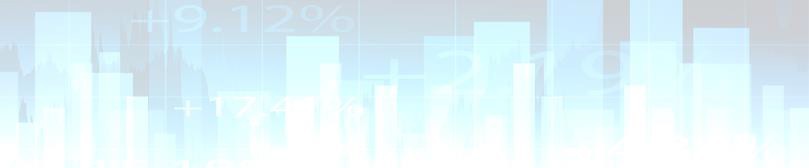 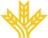 Septiembre 2019Tipos, renta fija y pendientes 	CIERRE	MES	6M	1Y 	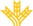 Divisas, materias primas y commodities 	 	CIERRE	MES	YTD	1Y 	¿Qué ha pasado?TENSIÓN    COMERCIAL    EEUU/CHINA:    Parece    quepodríamos estar asistiendo a avances en las negociaciones. Según algunas fuentes, el gobierno chino confirmó la compra de soja y cerdo a EEUU, lo que debería servir para allanar las negociaciones del mes que viene. En cualquier caso las últimas señales apuntan a un tono positivo. Por otra parte, el ministerio de Exteriores chino manifestó su total oposición frente a las sanciones de EEUU a sus empresas por la compra de crudo iraní.BANCOS CENTRALES. Se cumplió el guion tanto en la FED como en el BCE y ambas autoridades relajaron sus medidas de política monetaria. El BCE amplió 10pb la facilidad de depósito para tratar  de ayudar a la reactivación de la economía europea y la FED bajó un cuarto de  punto los tipos de interés. Estas medidas llegaron entre quejas y advertencias generalizadas desde las autoridades monetarias a los gobernantes, ya que parece que los gobiernos no están dispuestos o no son capaces de ofrecer estímulos fiscales, siendo de esta forma los bancos centrales los únicos que se están encargando de tratar de mantener alejada una posible recesión. Mario Draghi advirtió que la pólvora no es infinita.BREXIT: Se acerca el 31 de octubre y las cosas siguen sin aclararse y no se encuentra una solución para diversos escollos pero principalmente para la salvaguarda irlandesa. A día de hoy, el escenario más pronosticado en las quinielas, es que Boris Johnson no alcanzará en las próximas semanas un pacto con Bruselas para hacer un Brexit ordenado. El Parlamento forzará entonces una prórroga de tres meses, durante la que se celebrarán elecciones generales. El Brexit sigue siendo un riesgo para todos los mercados en general, no solo para el Reino Unido, en caso de que Boris Johnson gane unas futuras elecciones.CRISIS IRÁN: La crisis entre Irán y EEUU continúa escalando en un contexto de acusaciones cruzadas. El precio del petróleo aguanta gracias a las reservas estratégicas, pero creemos que habrá volatilidad.Fuente: Bloomberg, FactSet y Banco Cooperativo Español - Gestión de Banca Privada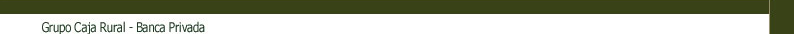 Gráficos de Mercado.Curva España mes vs. mes.	iTraxx Core y iTraxx CrossOver.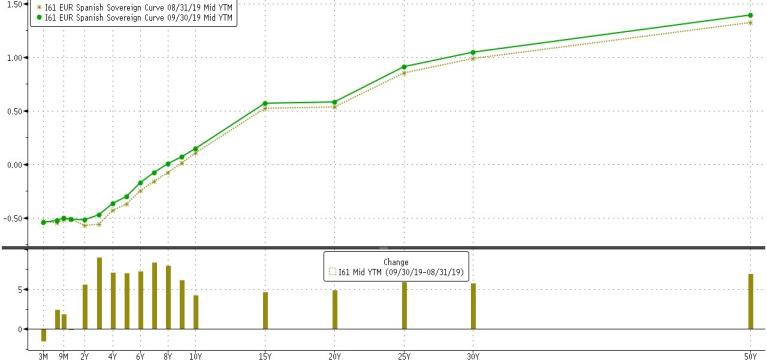 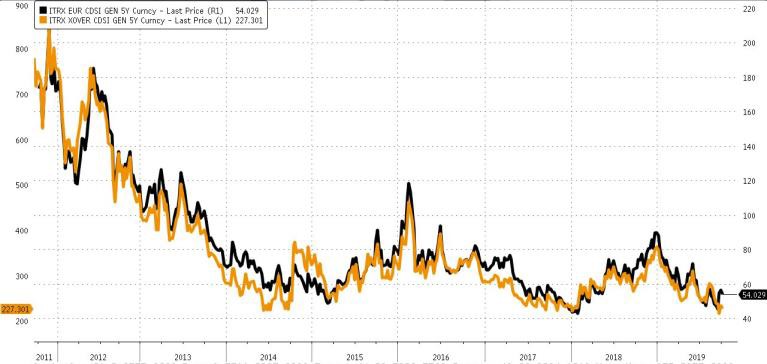 Diferencial bonos EEUU 10Y-2Y.Principales índices bursátiles.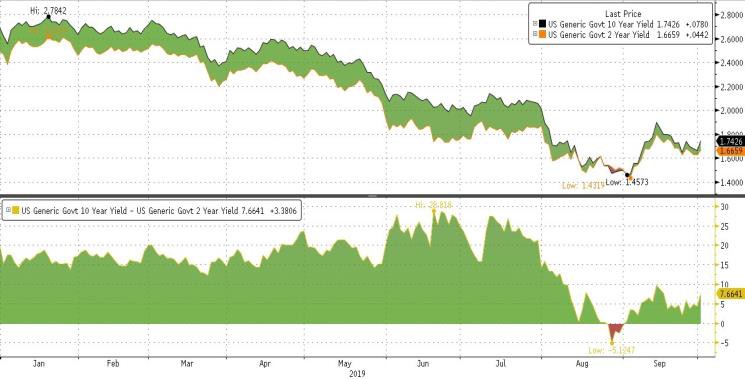 Fuente: Bloomberg, FactSet y Banco Cooperativo Español - Gestión de Banca PrivadaGrowth vs Value MTD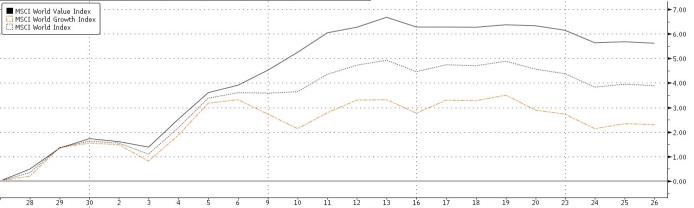 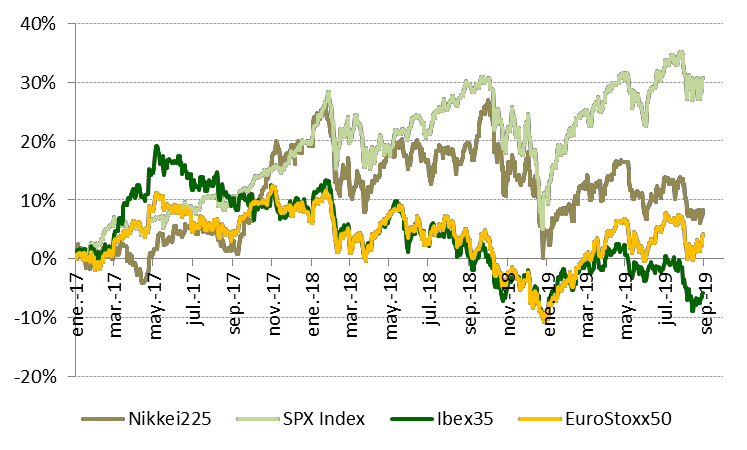 Growth vs Value YTD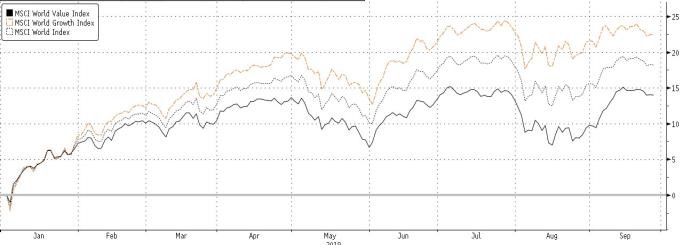 Posicionamiento.EFECTIVO MATERIAS PRIMASEn el último mes hemos podido apreciar como sectores que tradicionalmente se han definido como inversiones valor (‘value’) tales como bancos, alimentación o utilities, han ganado la partida a otros sectores más ligados al crecimiento (‘growth’) como el tecnológico o el industrial. Este  comportamiento está muy relacionado con el miedo a una recesión global y a las dificultades geopolíticas de las principales economías desarrolladas. Nosotros, que no somos partidarios de encasillarnos en este tipo de etiquetas, creemos que este momento  recesivo todavía no ha llegado al conjunto de economías desarrolladas y que este giro estratégico por parte de los inversores se ha anticipado, por lo que no creemos que el movimiento vaya a tener mucha consistencia en el tiempo. En nuestra opinión es pronto para cambiar a una estrategia más defensiva.C/P	L/P	C/P	L/PGob. Core Gob. PeriféricaRENTAEuropaRENTA FIJAGob. EmergenteVARIABLEEEUU	Corp. IGEmergente	Corp. HYTipos BCE	0,0000 pb0 pb0 pbTipos FED	2,000-25 pb-50 pb-25 pbBono USA 2Y	1,66817 bp-80 bp-139 bpBono USA 5Y	1,61311 bp-86 bp-144 bpBono USA 10Y	1,74424 bp-72 bp-131 bpBono Alemán 2Y	-0,762-6 bp-71 bp-123 bpBono Alemán 5Y	-0,747-4 bp-69 bp-121 bpBono Alemán 10Y	-0,51918 bp-47 bp-98 bpLetra Tesoro	-0,5130 bp-16 bp-20 bpBono España 2Y	-0,495-60 bp-161 bp-199 bpBono España 5Y	-0,274-37 bp-139 bp-177 bpBono España 10Y	0,1908 bp-92 bp-131 bpSpread GER10Y/USA10Y	-223 pb-219 pb-252 pb-259 pbSpread GER10Y/ESP10Y	-71 pb-80 pb-116 pb-103 pbÍndices de Renta VariableCIERREMESYTD1YIbex 35	9.244,64,9%8,3%-1,5%EuroStoxx 50	3.569,54,2%18,9%5,0%Dax 30	12.428,14,1%17,7%1,5%Cac 40	5.677,83,6%20,0%3,4%Footsie Mibtel 40	22.107,73,7%20,6%6,7%Footsie 100	7.408,22,8%10,1%-1,4%Swiss Market	10.078,31,8%19,6%10,9%Dow Jones Ind.	26.916,81,9%15,4%1,7%S&P 500	2.976,71,7%18,7%2,2%Nasdaq Comp.	7.999,30,5%20,6%-0,6%Russell 3000	1.742,71,6%18,4%0,9%Nikkei 225	21.755,85,1%8,7%-9,8%Bovespa	104.745,33,6%19,2%32,0%MexBol	43.011,30,9%3,3%-13,1%